Steve's Hints 2 Actuator / Linkage AdjustmentDuty Cycle what is it and why be concerned? https://www.groschopp.com/duty-cycle-need-know/Why worry about stroke length or travel when replacing an actuator? Real simple, you only want it to push to the amount of travel of the damper or other load! If the actuator has more stroke length that the needed amount it WILL NOT STOP until!It burns out trying to push on a hard stopThe linkage bends or breaksThe attachment point is brokenDuff-Norton SPA Actuator 2,000 poundhttps://www.cmco.com/en-ca/products/power-and-motion-technology/actuators/linear-actuators/spa-series-2000-lbs/EA 71 High Torque Actuatorhttps://www.eurotherm.com/download/instruction-manual-ea-series-electric-high-torque-actuators/Linkage Adjustment by lever length adjustments for degrees of rotation.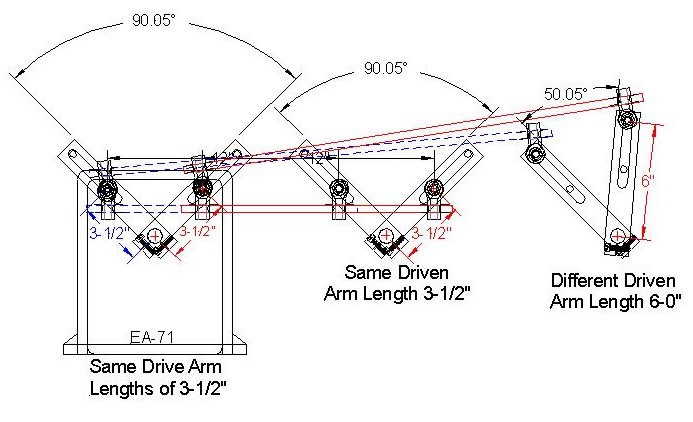 